31 августа в рамках Общероссийской акции по очистке берегов малых рек и водоемов "Вода России", специалистами Администрации Песчанокопского сельского поселения совместно с активной молодежью села,проведен экологический субботник на реке "Рассыпная Балка Песчаная".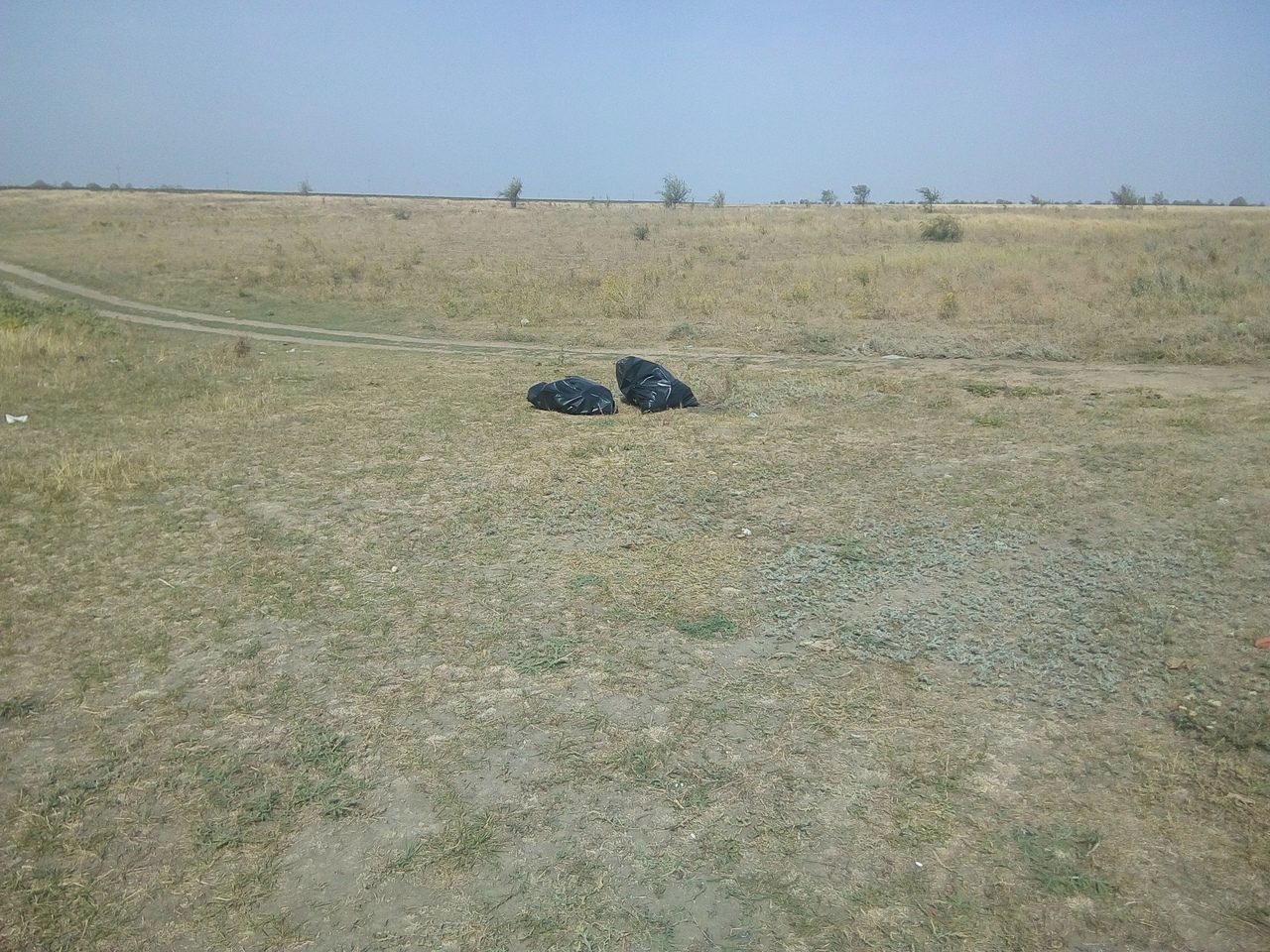 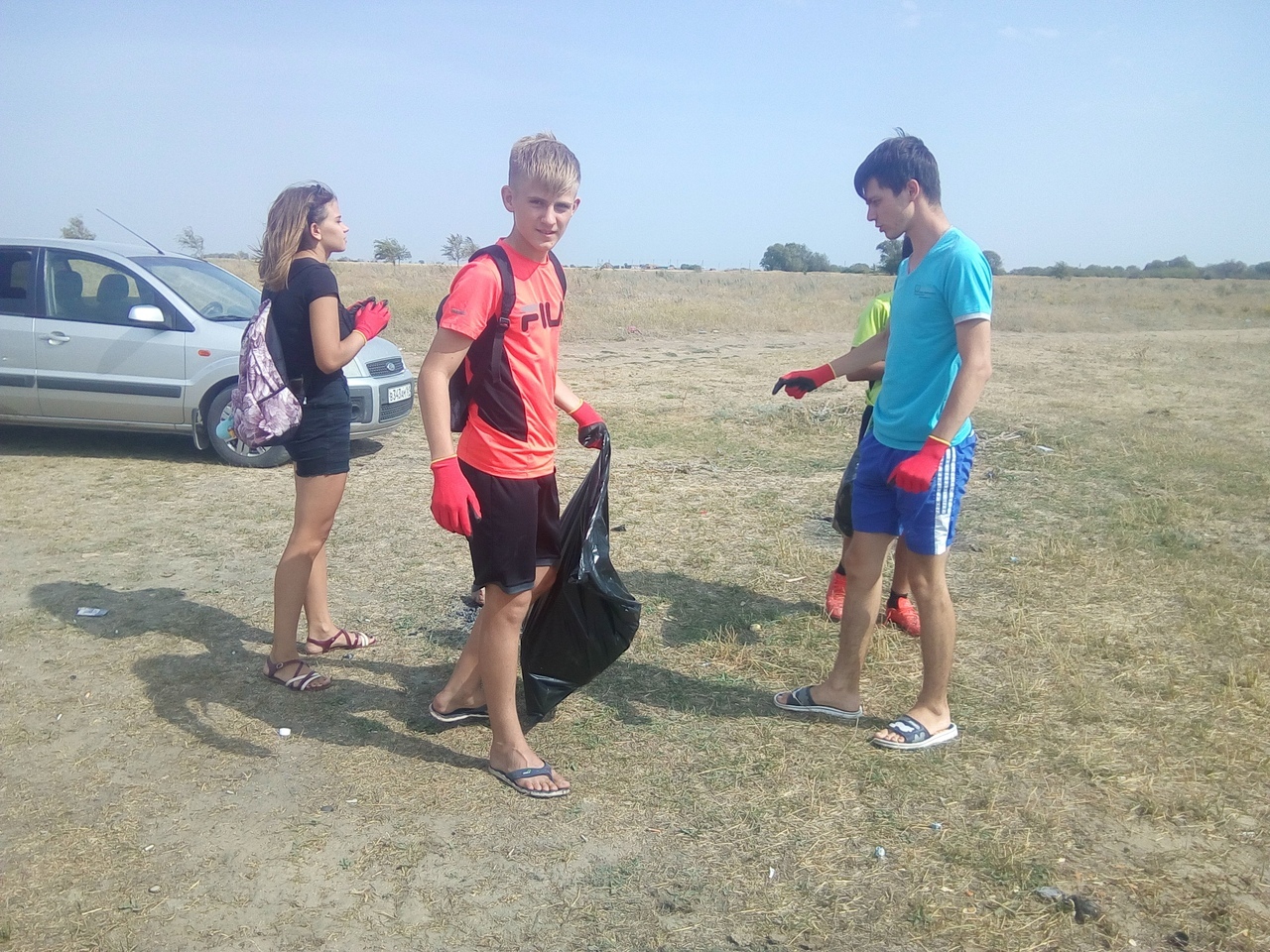 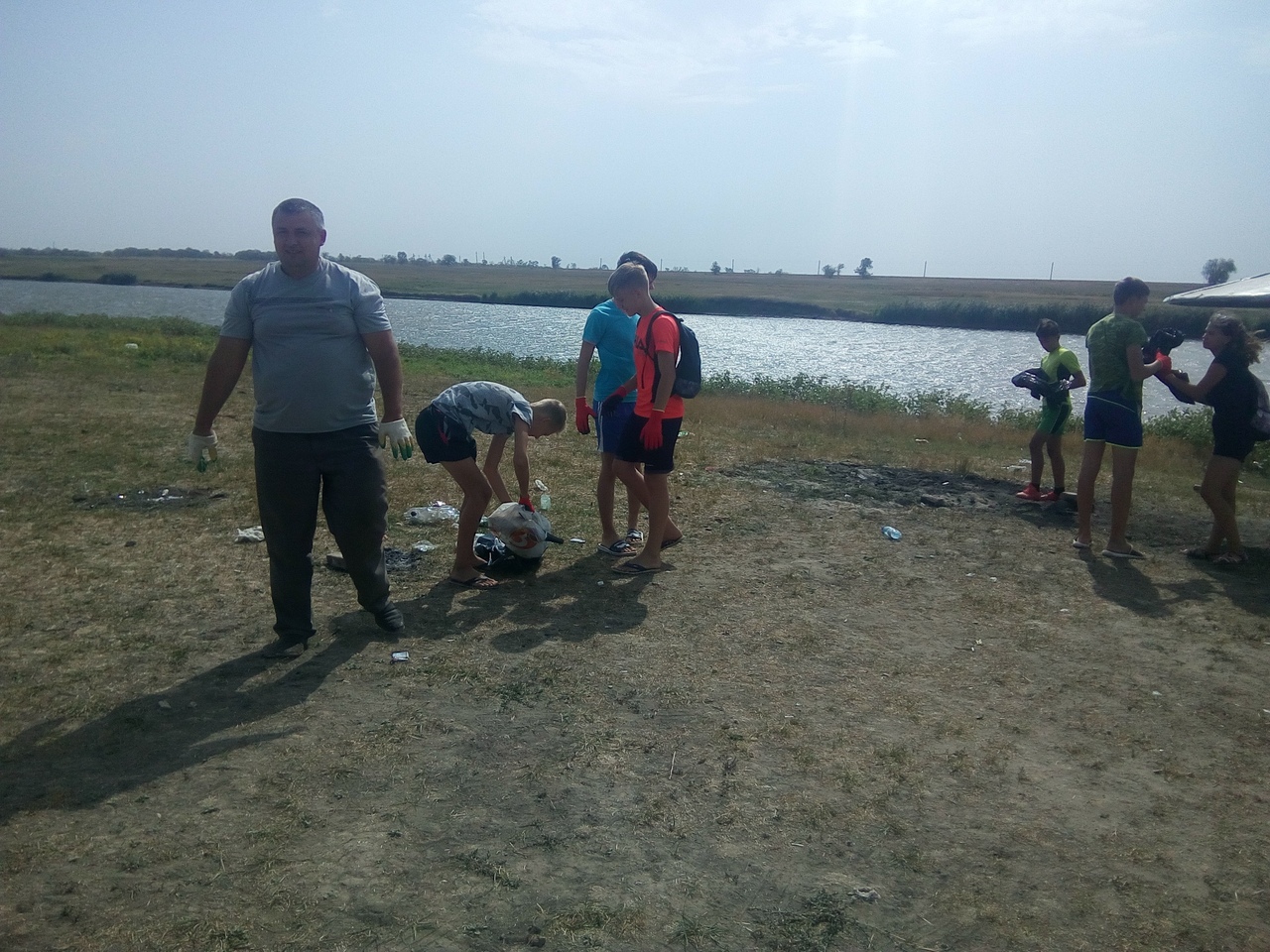 